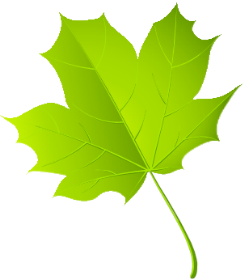 Woodgrange Infant SchoolPlayground Safety PolicyIntroductionThe safety of the children and staff underpins all activities undertaken in school. This policy forms part of the Health and Safety Procedures at our school. It contains guidance for staff on good practice when supervising children. The guidance in this policy covers many of the foreseen risks in the school environment. There are always unforeseen risks and the use of common sense at all times can mean that accidents are avoided.The EnvironmentThe site supervisor checks the school grounds to ensure that the environment is safe and secure for the children but all members of staff share a duty to maintain the environment. The site supervisor removes litter, leaves and any animal droppings before school and checks fencing and other fixed items/ areas. Dogs are not permitted on school grounds.Staff on duty also check the playground to ensure nothing has changed since the morning.If staff notice any problems they must report to the HT or the site supervisor at the earliest opportunity. All staff wear high visibility jackets.Staying safeOur youngest children use the playground throughout the day. They are never unsupervised and staff  ensure they are sensibly deployed around the play area. Children can work outside within eye line of the classroom windows but they must be clear about the expectations of their activity and the area they can use.Rules for safetyClimbing equipment is supervisedNumbers on the equipment are restrictedChildren do not climb on tables/ benches Adults in the playground spread out and whilst playing with the children keep an overview of the playgroundThe first aid area is staffed at all break times and children are clear of what to do and where to go if they need helpVehicles are not permitted in the playground when children are playingGates are kept closed during school hoursPupils are collected promptly at the end of playtime and the end of lunchtime. Children walk in single file. June 2018